Publicado en Madrid el 19/10/2023 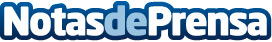 Promoción de los productos del mar, defensa de la actividad pesquera y mucha felicidad en el primer año de Pesca EspañaLa Asociación ha hecho frente a los retos del sector pesquero con acciones de promoción y campañas de publicidad que han ayudado a poner en valor el trabajo responsable y sostenible de la flota. Pesca España nació en octubre de 2022 con el objetivo de reivindicar la importancia de la industria pesquera española, promocionar y defender su actividad e incentivar el consumo de los productos del mar desde la sostenibilidad, la tradición y la felicidadDatos de contacto:Ana PuyolDLaundry667224770Nota de prensa publicada en: https://www.notasdeprensa.es/promocion-de-los-productos-del-mar-defensa-de_1 Categorias: Nacional Marketing Sostenibilidad Sector Marítimo http://www.notasdeprensa.es